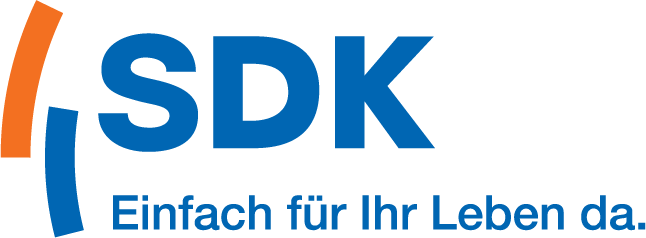 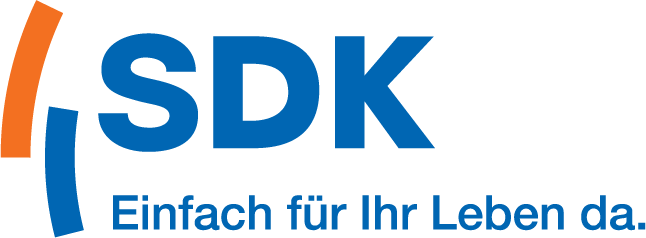 SDK RD Musterstadt  Postfach 12 34  00000 MusterstadtFirmaVorname NachnameStraßePLZ OrtIhr Leben, Ihr Weg, Ihre Gesundheit?Sehr geehrte/r, Sie sind selbstständig und möchten selbstbestimmt durchs Leben gehen? Mit unserem Programm GesundheitsFAIR für die private Krankenversicherung können Sie auch in Sachen Gesundheit Ihren eigenen Weg gehen. Jetzt diese Vorteile sichern: INDIVIDUELLL: stellen Sie sich Ihre Krankenversicherung nach dem Baukastenprinzip nach Ihren Bedürfnissen zusammen.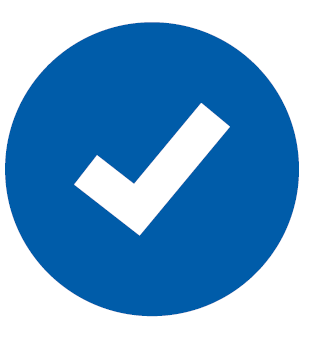  FLEXIBEL: mit unseren Wechseloptionen können Sie Ihre Absicherung immer wieder an Ihr Leben anpassen.
 STARK: die SDK hat keine versteckten Selbstbeteiligungen und bietet Ihnen mehr als nur Versicherungsschutz STABIL: wir haben fair kalkulierte Beiträge und viele Möglichkeiten zur Beitragsreduzierung im AlterIn den nächsten Tagen melde ich mich bei Ihnen – denn was wirklich zählt, ist die Gesundheit. Natürlich dürfen Sie auch auf mich zukommen. Sie erreichen mich unter Telefon XXXX/XXXXXX. Ich freue mich, von Ihnen zu hören.Mit freundlichen GrüßenVorname Nachname